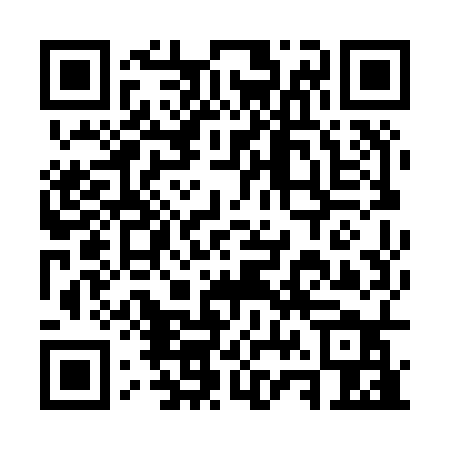 Prayer times for Pardoo Station, AustraliaWed 1 May 2024 - Fri 31 May 2024High Latitude Method: NonePrayer Calculation Method: Muslim World LeagueAsar Calculation Method: ShafiPrayer times provided by https://www.salahtimes.comDateDayFajrSunriseDhuhrAsrMaghribIsha1Wed5:036:1811:593:155:406:502Thu5:036:1811:593:145:396:503Fri5:036:1911:593:145:386:494Sat5:046:1911:593:135:386:495Sun5:046:1911:583:135:376:486Mon5:046:2011:583:135:376:487Tue5:046:2011:583:125:366:488Wed5:056:2011:583:125:366:479Thu5:056:2111:583:125:356:4710Fri5:056:2111:583:115:356:4711Sat5:066:2211:583:115:346:4612Sun5:066:2211:583:115:346:4613Mon5:066:2211:583:105:346:4614Tue5:066:2311:583:105:336:4515Wed5:076:2311:583:105:336:4516Thu5:076:2411:583:105:336:4517Fri5:076:2411:583:095:326:4418Sat5:086:2411:583:095:326:4419Sun5:086:2511:583:095:326:4420Mon5:086:2511:583:095:316:4421Tue5:086:2611:583:095:316:4422Wed5:096:2611:583:085:316:4423Thu5:096:2611:593:085:316:4324Fri5:096:2711:593:085:306:4325Sat5:106:2711:593:085:306:4326Sun5:106:2811:593:085:306:4327Mon5:106:2811:593:085:306:4328Tue5:116:2811:593:085:306:4329Wed5:116:2911:593:085:306:4330Thu5:116:2911:593:085:296:4331Fri5:126:2911:593:085:296:43